Les provinces du CanadaRépondez aux questions suivantes au sujet de chacune des provinces canadiennes. Fais de la recherche pour trouver les réponses. Nomme la province : ___________________________________Colore la province sur la carte :          3) Dessine le drapeau de la province :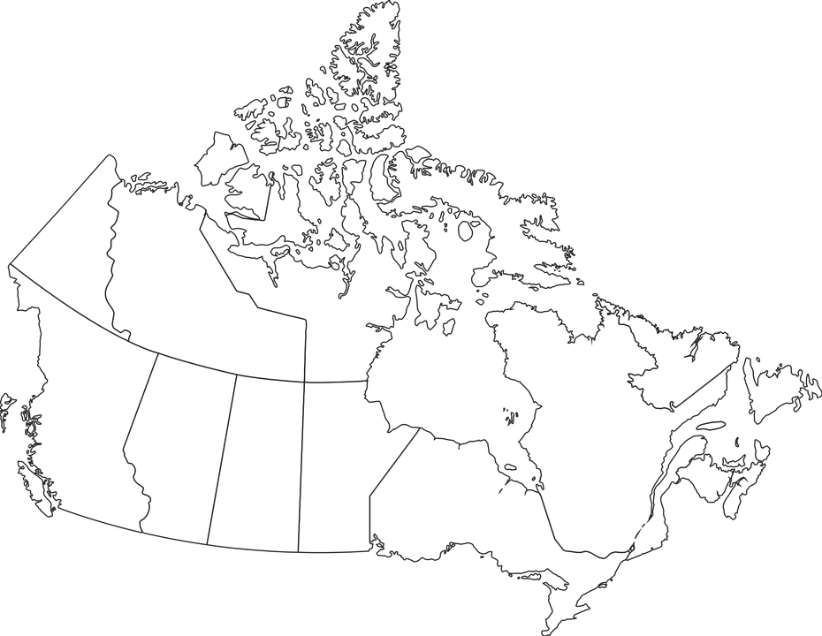 Quelle est la capitale de la province? _________________________Quelle est la population de la province? _______________________Qui est présentement le premier ministre de la province? 
_______________________________Quel est l’oiseau de la province? _____________________________Quelle est la fleur de la province? ____________________________Nomme une ressource naturelle que l’on peut retrouver dans la province : ___________________________________________________Nomme un fait intéressant au sujet de la province : 
____________________________________________________________